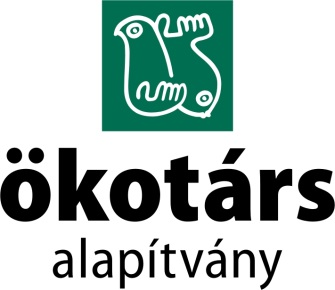 ESÉLYEGYENLŐSÉGI IRÁNYELVEK A GYERMEKEK ÉS SÉRÜLÉKENY TÁRSADALMI CSOPORTOK VÉDELME ÉRDEKÉBEN BEVEZETÉSAz Ökotárs Alapítvány elkötelezi magát a munkahelyi és partnereivel, támogatottjaival és azok célcsoportjaival szemben az egyenlő bánásmód és esélyegyenlőség alábbi elvei mellett, és ennek elősegítése érdekében támogató intézkedéseket hoz.Az Ökotárs, mint támogatáskezelő, adományosztó és fejlesztő szervezet számos civil szervezettel és állampolgári informális csoporttal dolgozik együtt, közöttük olyanokkal is, melyek sérülékeny társadalmi csoportokkal foglalkoznak. Az Ökotárs elvárja minden partnerétől és támogatottjától, hogy a jelen dokumentumban lefektetett értékek és elvek mentén működjenek, hogy munkájuk során kerüljék a visszaélés és a megkülönböztetés minden formáját és ne cselekedjenek mások – különösképpen a sérülékeny csoportok - sérelmére. A sérülékeny csoport fogalmaAz Európai Bizottság megfogalmazása alapján ennek tekintünk minden olyan társadalmi csoportot (beleértve a gyermekeket is), melyek tagjai a szegénységnek és társadalmi kirekesztettségnek az összlakosságnál nagyobb mértékű kockázatával szembesülnek. Az ENSZ megfogalmazása alapján gyermek az a személy, aki tizennyolcadik életévét nem töltötte be, kivéve ha a reá alkalmazandó jogszabályok értelmében nagykorúságát már korábban eléri.A sérülékeny csoportoknak okozott sérelem(okozás) és abúzus fogalmaiSérelemokozásnak minősül, ha valaki bánt, megsért sérülékeny csoportokba tartozó embereket vagy nem előzi, akadályozza meg ennek létrejöttét.“Gyermekek szexuális zaklatását bemutató anyagok: Szexuális visszaélést ábrázoló és/vagy a gyermek nemi szervére összpontosító anyag. (Forrás: Terminológiai irányelvek a gyermekek szexuális kizsákmányolástól és szexuális visszaéléstől való védelméhez.)”“Szexuális abúzus: Magában foglalja az alany kényszerítését vagy csábítását a szexuális tevékenységekben való részvételre, függetlenül attól, hogy az tisztában van-e a történtekkel. Az abúzus történhet fizikai érintkezés útján vagy anélkül. Előbbihez tartozhatnak behatolással járó (pl. nemi erőszak) és anélküli cselekedetek. Utóbbiak lehetnek, például az alany bevonása pornográf anyagok megtekintésébe vagy előállításába, vagy éppen szexuális tevékenység megfigyelésébe. Ide tartozhat az alany szexuálisan nem megfelelő viselkedésének ösztönzése is.”“Gyermek sérelmére történő szexuális abúzus: a gyermek és egy idősebb vagy informáltabb gyermek vagy a gyermeknek ismeretlen vagy ismert felnőtt (pl. idegen, testvér vagy hatósági személy, szülő vagy gondviselő) közötti kapcsolat vagy interakció, ami a gyermeket használja egy idősebb gyermek vagy felnőtt szexuális igényeinek kielégítésére. Mindezen kapcsolatok vagy interakciók a gyermek ellenében erőszakkal, csalással, megvesztegetéssel, fenyegetéssel vagy egyéb nyomásgyakorlással érik el. [...]”“Gyermekek kereskedelmi szexuális kizsákmányolása: gyakorlatokból áll, amelyek megalázóak, lealacsonyítóak és gyakran a gyermekek számára életveszélyesek. Három fő és egymással összefüggő formája van: a prostitúció, a pornográfia és a szexuális célú emberkereskedelem. Egyéb formái közé tartozik a gyermek-szexturizmus, a gyermek házasságok és a kényszerházasság.”„Diszkrimináció: elfogultság vagy előítéletesség mely a gyermekek javára vagy a gyermekek ellen irányul.”“Lelki, érzelmi abúzus: a gyermek állandó érzelemi bántalmazása, amely súlyos és tartós hatást gyakorol a gyermek érzelmi fejlődésére. Magában foglalhatja annak közvetítését a gyermek felé, hogy értéktelen, el nem fogadott, nem kívánt és nem szeretett. Jelenthet az életkornak, vagy a fejlettségnek nem megfelelő elvárások támasztását a gyermekkel szemben. Ide tartozik a gyermekekben állandó félelemérzet, vagy szorongás keltése, megszégyenítés, állandó kritizálás, az érzelmi zsarolás, a gyermek kihasználása. Az érzelmi bántalmazás mindezen elemeket magában foglalhatja, de egymagában is jelentkezhet.”“Elhanyagolás: A gyermek alapvető fizikai és/vagy lelki szükségleteinek tartós hiánya, amely nagy valószínűség szerint a gyermek fizikai vagy kognitív fejlődésének súlyos károsodásához vezet.”“Fizikai bántalmazás: alatt érthetjük az ütés, rázás, eldobás, megégetés, fojtás, közlekedési baleset okozásának különböző formáit, amely a gyerek fizikai sérüléséhez vezet. Ide tartozhat az is, ha a szülő vagy gondviselő valótlan állít a gyermek állapotáról vagy szándékosan betegséget okoz nála.”“Erőszak: olyan fizikai, pszichológiai (pszichoszociális) vagy szexuális visszaélés, elhanyagolás vagy kizsákmányolás, ami közvetlen vagy közvetett cselekmények vagy mulasztások formájában jelenik meg, és amelyek veszélyeztetik vagy károsítják a gyermek méltóságát, fizikai, pszichológiai vagy társadalmi helyzetét vagy fejlődését.”Fontos továbbá a meghatározások kiterjesztése a sérülékeny, veszélyeztetett felnőttekre is.„Fizikai bántalmazás: olyan fizikai erő alkalmazása, amely tényleges vagy valószínűsíthető fizikai sérülést vagy szenvedést okoz (például ütés, rázás, égetés, női nemi csonkítás, kínzás).”„Érzelmi bántalmazás: bármilyen megalázó vagy lealacsonyító bánásmód, mint például becsmérlő neveken illetés, állandó kritizálás, lebecsülés, tartós megszégyenítés, elzárás, kapcsolatoktól való elszigetelés.”„Elhanyagolás, gondatlanság: az alapvető fizikai és/vagy pszichológiai szükségletek kielégítésének hiánya vagy elégtelensége, például nem megfelelő élelmiszer, ruházat, menedékhely biztosítása. Ide tartozik még a sérelemokozás megszüntetésének elmulasztása, a nem megfelelő felügyelet biztosítása vagy a megfelelő orvosi ellátáshoz vagy kezeléshez való hozzáférés biztosításának hiánya.”„Szexuális visszaélés: a szexuális erőszak minden formája, beleértve a vérfertőzést, a korai és kényszerházasságot, a nemi erőszakot, a pornográfiában való bevonást és a szexuális rabszolgaságot.”„Szexuális kizsákmányolás: a kiszolgáltatottsággal, az erővel/hatalommal vagy bizalommal való szexuális célzatú tényleges visszaélés vagy arra tett kísérlet. Többek között ideértve, ha a mások szexuális kizsákmányolása pénzügyi, társadalmi vagy politikai haszonnal jár. Ide tartozik az is és bűncselekménynek minősül, ha az alany fiatal koránál fogva nem képes beleegyezését adni.”ÁLATLÁNOS ALAPELVEKA kiszolgáltatott emberek (közöttük a gyermekek) érdekeinek elismeréseProgramjaink és képzéseink megtervezése és megvalósítása során kiemelt figyelmet fordítunk célcsoportjaink védelmére a visszaélések, az elhanyagolás, a kizsákmányolás és az erőszak minden formája ellen. Továbbá elkötelezettek vagyunk az ENSZ gyermekek jogairól szóló egyezményben meghatározott jogok és kötelezettségek fenntartása mellett.Hisszük, hogy a sérülékeny csoportok védelme, maga a sérelemokozás megelőzése, az elhanyagolás és visszaélés felderítése és jelentése minden ember kötelessége. Az ezekkel kapcsolatos intézkedéseket helyi szinten kell kialakítani, hogy megvédjék azokat, akik a legkevésbé képesek védeni magukat (pl. a kórházakban vagy egyéb gondozási helyzetben lévők és élők, pszichiátriai betegségben szenvedők, hajléktalanok, emberkereskedelem áldozatai).Zéró toleranciaNem toleráljuk a megkülönböztetés és sérelemokozás bármely formáját, beleértve a gyermekek és egyéb sérülékeny csoportok kizsákmányolását, elhanyagolását, a velük kapcsolatos mindennemű visszaélést és mindent megteszünk annak érdekében, hogy a zéró tolerancia elvét munkakörnyezetünkben érvényesítsük. Ennek érdekében az Ökotárs vállalja, hogy munkafelvétel során erkölcsi bizonyítványt kér, és sem közvetlenül, sem közvetetten nem foglalkoztat olyan személyt, aki (a megfelelési ellenőrzést követően) kockázatot jelent a sérülékeny csoportokra.Továbbá az Ökotárs elzárkózik minden az érintettek jogszabály szerint előírt, de lehetőség szerint mindig esetben előzetes és írásos engedélye nélkül készült tartalmak (ideértve minden fotó, hang vagy egyéb felvétel) kommunikációs vagy egyéb célra történő felhasználásától, s minderre a vele szerződéses viszonyban állók és/vagy rendezvényein résztvevők figyelmét felhívja. Külön figyelmet fordít arra, hogy forrásszerző tevékenysége során kifejezetten ne használjon fel sérülékeny csoportok tagjait ábrázoló írásos, képi és hanganyagokat.Gondoskodás kötelezettségeTörekszünk a sérülékeny csoportok legmagasabb szintű védelmének elérésére, ezért a programjaink és tevékenységeink során felmerülő kockázatok csökkentése érdekében az Ökotárs nevében eljáró személyeket képezzük és erősítjük a felelősségek és kötelezettségek tudatosítását.Megosztott felelősségA gyermekek és a kiszolgáltatott emberek védelme mindenkinek kötelessége. Az elveknek megtartása megköveteli valamennyi fél elkötelezettségét, támogatását és együttműködését, továbbá azt a vállalását, hogy az ezektől való eltérés esetén felelősségre vonható legyen a kiszolgáltatott és sérülékeny emberek biztonságának megőrzése érdekében.Éppen ezért az elvek ugyanolyan betartását várja el minden kollégájától, önkéntesétől, gyakornokától, partnereitől és támogatóitól, mindezeket az elvárásokat szóban és írásban egyértelműen közli velük.Az elveken túl ez a dokumentum útmutatást is nyújt mindazoknak, akik felé a munkavégzésük során az elvárások irányulnak: irányító testületi (kuratóriumi és felügyelőbizottsági) tagok;alkalmazottak;önkéntesek, gyakornokok;az Ökotárs programjaiban támogatott bejegyzett civil szervezetek és jogi személyiség nélküli állampolgári csoportok;egyéb, az Ökotárssal szerződésben álló magánszemélyek és szervezetek.MAGATARTÁSI SZABÁLYOKMinden kuratóriumi tag, munkavállaló, önkéntes, gyakornok és képzésben részesülő, támogatott szervezet és csoportok továbbá minden egyéb, az Ökotárssal szerződésben álló magánszemély és szervezet esetében elvárás, hogy megfeleljen a jelen dokumentumban lefektetett Esélyegyenlőségi Irányelveknek (továbbiakban: Irányelv) és mindezt aláírásával igazolja az Ökotárssal kötendő szerződéskötés során és fennálló szerződése esetén is. Az Ökotárs által alkalmazott támogatási szerződés mintája külön bekezdésben rendelkezik erről. A magatartási szabályok megsértése vagy minden olyan viselkedés, ami ellentétes az Irányelv rendelkezéseivel, vizsgálatot és adott esetben felfüggesztést, elbocsátást, szerződéstől való elállást vonhat maga után. Az Ökotárssal támogatotti jogviszonyban álló szervezetek és csoportok esetében az Irányelvvel ellentétes viselkedés, a szabálysértés súlyosságától függően a támogatási összeg részbeni vagy teljes visszakövetelését vonhatja maga után. Az Ökotárs teljeskörűen együttműködik az illetékes hatóság (pl. rendőrség) bármely vizsgálatával, amennyiben az Ökotárs nevében eljáró személyekkel kapcsolatosan gyermekekkel és egyéb sérülékeny csoportokkal kapcsolatos esetleges visszaélések gyanúja merül fel.TEDD MEGKövesd az Irányelvben lefektetetteket.Minden embert kezelj egyenlően és előítélet nélkül.Légy éber azokra a helyzetre, amelyek kockázatot hordozhatnak.Törekedj a biztonságra és kezed a lehetséges kockázatokat.Biztosíts a sérülékeny csoportok számára jobb és biztonságosabb környezetet azáltal, hogy bevonod az érintetteket a tervezési folyamatokba.Járj elől olyan jó példával, amit szeretnél, hogy mások is kövessenek.NE TEDDNe túlozd vagy bagatellizáld el a visszaélés ügyét.Ne légy bűnrészes a visszaélésekben.Ne dolgozz egyedül (megfelelő felügyelet nélkül) gyermekkel a programok szervezése, végrehajtása vagy látogatása során.Ne használj nem megfelelő kifejezéseket (azaz negatív, erőszakos vagy szexuálisan utaló megjegyzéseket).Ne vegyél részt felesleges vagy nem megfelelő fizikai érintkezésben és ne is kezdeményezz ilyet.Ne használj sérülékeny csoportokról szóló dokumentációkat (fotó, hang, kép, stb.) a rajta vagy benne szereplők engedélye nélkül. NYILATKOZATAlulírott, mint az Ökotárs Alapítvány kuratóriumi vagy felügyelőbizottsági tagja, munkavállalója, önkéntese, gyakornoka, képzésben részesülő személye; támogatottja vagy egyéb, az Ökotárssal szerződésben álló magánszemély vagy szervezet képviselője aláírásommal elismerem, hogy egyetértek az Esélyegyenlőségi Irányelvek értékrendjével.Vállalom,hogy a munkám során nagy hangsúlyt fektetek a sérülékeny csoportok védelmére;hogy az Ökotárs és/vagy az általa támogatott szervezetek és/vagy a partnerszervezet tevékenységét úgy alakítom ki, hogy azzal védjem a sérülékeny csoportokat;Ökotárssal kapcsolatos munkámmal biztonságos környezetet teremtek a sérülékeny csoportok számára;hogy amennyire lehetséges, csökkentem a sérelemokozás kockázatát;hogy jó példákkal járok elől, amikor médiatartalmat hozok létre (beleértve a közösségi médiát is).Kijelentem, hogy elolvastam és megértettem az Esélyegyenlőségi Irányelvek dokumentumát, benne a Magatartási Szabályokkal. Kijelentem, hogy az ezekben foglalt értékeket, elveket és szabályokat a munkám során alkalmazom.DátumAláírásINTÉZKEDÉSEK az Esélyegyenlőségi Irányelv alkalmazása érdekébenAz Ökotárs Alapítvány igazgatójának iránymutatása mellett az alapítvány kuratóriuma felelős az Irányelv végrehajtásáért.Nyilvánosság biztosításaAz Irányelv létrehozása és megismertetése során biztosítjuk, hogy minden kuratóriumi és felügyelőbizottsági tag, munkavállaló, önkéntes, gyakornok, képzésben részesülő személy, rendezvényen résztvevő személy, támogatott és egyéb, az Ökotárssal szerződésben álló magánszemély vagy szervezet tudatosan megismerje az ebben foglaltakat.Alapvetően a nyilvánosság biztosításának eszköze az alapítvány hivatalos honlapja (www.okotars.hu). Az Ökotársnál törekszünk arra, hogy proaktív módon is tájékoztassuk az alapítvánnyal kapcsolatba kerülőket, ennek érdekében több módon is megosztjuk az Irányelvet és az annak alapján bevezetett intézkedéseket, beleértve a panaszjelzés, panasztétel és annak kezelésének folyamatát (és az évenkénti felülvizsgálat során ebben esetlegesen bevezetett változtatásokat):a nagyközönséggel a hivatalos honlapon;a munkatársakkal (ideértve az önkénteseket, gyakornokokat, stb.) egy évenkénti rendkívüli stábülésen, melyen helyet kap egy az Irányelveken alapuló belső képzés is;a kuratóriummal elektronikus levelezésben és az esedékes kuratóriumi ülésen;a partnerekkel az esedékes következő tervezett találkozó alkalmával;támogatott szervezetekkel és csoportokkal a szerződéskötés folyamatában;a képzéseken, találkozókon és eseményeken résztvevőkkel a regisztrációs folyamat során és magán az eseményen.Magatartási szabályok aláírásaAz Irányelv és a Magatartási Szabályok kiegészítik és megerősítik az alapítvány meglévő szabályozóit (pl. a Házirendet). Ugyanakkor a korábbiakhoz képest nem elégséges maga a megismerés. Minden kuratóriumi és felügyelőbizottsági tag, munkavállaló, önkéntes, gyakornok, képzésben részesülő személy, támogatott és egyéb, az Ökotárssal szerződésben álló magánszemély vagy szervezet nyilatkozatot kell, hogy tegyen az Irányelvben foglalt értékek betartásáról. Az Irányelvek beépítése a munkatársi felvétel folyamatábaMinden munkatársi felvételi interjúba beépül az adott pozícióra jelentkező személy megfelelési vizsgálata, annak érdekében, hogy az Irányelvnek megfelelés megállapítást nyerjen.Az új munkatárs, önkéntes, gyakornok, stb. a munkába lépést megelőzően szóban és írásban tájékoztatást kap az Ökotárs működését meghatározó érvényes szabályokról és etikai normákról.Továbbá ezek (beleértve az Irányelv) megismeréséről, megértéséről és betartásáról nyilatkoznia szükséges legkésőbb a munka vagy egyéb jogviszonyt létesítő szerződés aláírása során.Kockázatok felmérése és kezeléseElkötelezettek vagyunk amellett, hogy mindent megtegyünk a megelőzhető kockázatok azonosítása és minimalizálása, valamint a kockázatok kezelése érdekében. Az Ökotárs folyamatosan figyelemmel kíséri működését, ideértve az Irányelvnek való megfelelést tevékenységei során. Habár az Ökotárs alapítvány közvetlen célcsoportjait nem alkotják sérülékeny csoportok, azonban partnereink és támogatottjaink munkáján keresztül közvetlen kapcsolat alakulhat ki nevezett csoportokkal. Annak érdekében, hogy felmérjük futó vagy új tevékenységeinkben célcsoportjaink alakulását, illetve hogy mely partnerünk és támogatottunk esetében szükséges kiemelt hangsúlyt fektetni az Irányelv mélyebb megismertetésére és az ebben való segítségnyújtásra, az Ökotárs több szintű kockázatelemzést végez. Ennek keretébenfolyamatosan monitorozza saját futó tevékenységének célcsoportjait, kiemelt figyelmet fordítva a sérülékeny csoportok tagjainak azonosítására;új tevékenységek tervezése során felméri, hogy ahhoz hogyan kapcsolódhatnak sérülékeny csoportok tagjai;folyamatosan monitorozza partnereivel közös tevékenységeinek és támogatottjainak célcsoportjait, kiemelt figyelmet fordítva a sérülékeny csoportok tagjainak azonosítására.Minden partner vagy támogatott figyelmét felhívja az Irányelvre és ösztönzi annak megismerését (lásd segítségnyújtás a partnereknek fejezet). Minden olyan partner vagy támogatott esetében, ahol a tevékenységek célcsoportjait sérülékeny csoportok tagjai is alkotják vagy alkothatják, kiemelt figyelmet fordít arra, hogy segítse a partner vagy támogatott szervezetet az Irányelv megismerésére, segítse saját irányelvének elkészítését és ellenőrizze az annak való megfelelést.Segítségnyújtás a partnereknekAz Ökotárs által támogatott civil szervezetekkel és állampolgári csoportokkal kötendő támogatási szerződés külön bekezdésben rendelkezik az Irányelveknek való megfelelésről. A szerződéskötési folyamat kommunikációja során az Ökotárs felhívja a figyelmet erre a szabályra.A támogatottakkal illetve partnerekkel tartott találkozók programjába bekerül a sérülékeny csoportok védelmének témája, így teremtve fórumot az ezzel kapcsolatos dilemmák és kérdések megvitatására. Annak biztosítására, hogy a támogatottak és partnerek megismerjék és megértsék az elvek fontosságát, ezért további (nem tervezett) megbeszéléseket is szervez a főbb partnerekkel (ezeken bemutatja az Ökotárs által készített és használt dokumentumokat), illetve ezek között az Ökotárs igazgatója rendelkezésre áll amennyiben további információszolgáltatás szükséges.Panasztétel és panaszkezelésAbban az esetben, ha a kuratóriumi vagy felügyelőbizottsági tag, munkavállaló, önkéntes, gyakornok, képzésben részesülő személy, támogatott vagy egyéb, az Ökotárssal szerződésben álló magánszemély vagy szervezet az Ökotárssal kapcsolatos munkája során sérelemokozással/visszaéléssel (vagy azok kockázatával) szembesül, úgy azt a lehető legrövidebb időn belül (írásban vagy szóban) jeleznie kell az Ökotárs igazgatója vagy a kuratórium elnöke (továbbiakban: Felelős) felé.A panasztétel nem korlátozza a panasztevőt abban, hogy a rendelkezésére álló törvényes eszközök igénybevételével az ügyet jogi útra terelje.A panasz az incidenst követő 24 órán belül írásban is jelentésre kell, hogy kerüljön az Ökotárs honlapján (https://okotars.hu/panaszkezeles) megtalálható Panasztételi Űrlapon keresztül. Amennyiben szükséges, a Felelős segítséget nyújt az űrlap kitöltéséhez. Az Ökotárs Alapítvány igazgatója vagy akadályoztatása esetén eljárni hivatott megbízottja késlekedés nélkül meg kell, hogy tegye az adott helyzet, az esetlegesen érintett hatóságok és jogszabályok által megkívánt (akár jogi) lépéseket az érintettek védelme és a szükséges vizsgálat lefolytatása érdekében. Ennek támogatására és biztosítása szükség esetén ad hoc testületet (továbbiakban: Testület) hozhat létre kuratóriumi és stábtagok, illetve külső szakértők bevonásával. Függetlenül attól, hogy milyen lépések történtek, a Felelős köteles összehívni az Ökotárs kuratóriumát a felelősség kivizsgálása és a további lépések tisztázása érdekében. Minden kuratóriumi tag felelős azért, hogy a történtek tisztázásra kerüljenek, és hogy az érintettek számára védett környezet kerüljön biztosításra. Ha az Ökotárs Alapítványon kívül egyéb támogatott vagy partner szervezet is érintett a jelentett ügyben, úgy annak képviselőjét, kapcsolattartóját a Felelősnek haladéktalanul értesítenie kell. Támogatott szervezet esetében Felelős intézkedik a további támogatás azonnali felfüggesztéséről is. A továbbiakban a partnernek késlekedés nélkül meg kell tennie az érintettek védelmében szükséges lépéseket.Ha az Ökotárs Alapítványon kívül egyéb támogatott vagy partner szervezet is érintett a jelentett ügyben, úgy annak képviselőjét, kapcsolattartóját meg kell hívni a kuratórium tárgyban összehívott rendkívüli ülésére. Ilyen esetekben a kuratórium a sérelemokozás/ visszaélés súlyosságának mérlegelése nyomán dönt a következményekről, melyek magukban foglalhatják a támogatási szerződéstől való elállást és a támogatási összeg részbeni vagy teljes visszakövetelését.Felelős az ügynek megfelelően felveszi a kapcsolatot az illetékes gyermekvédelmi és/vagy áldozatsegítő és/vagy a segítségre szoruló felnőttek védelmével foglalkozó hatósággal/intézménnyel (pl. Gyermekvédelmi Szolgálat vagy Igazságügyi Hivatal). Amennyiben szükséges ezek túlmenően közvetlenül értesíti az érintetteknek megfelelő szolgáltatást nyújtó vagy az incidens tisztásában közreműködő egyéb szerveket, intézményeket és szervezeteket (pl. rendőrség, kórház, segélyszervezet vagy egyéb civil szervezet). Az ügyről és a további lépésekről a Felelősnek minden érintett személyt (pl. az incidens érintettjeit, gyermek vagy egyéb jogi cselekvőképtelenség estén a szülőt, gondviselőt, az illetékes hatóságokat) folyamatosan tájékoztatnia kell.Amennyiben gyermek is érintett egy incidensben, úgy az Ökotárs nem szervez részére tisztázó meghallgatást vagy tesz egyéb lépést (nem ideértve a sérelemokozás/visszaélés azonnali megszüntetésére irányuló lépéseket) ameddig nem lépett kapcsolatba a releváns hatóságokkal és kért szakmai támogatást a lépésekhez.A panasztétel és kezelés során az érintettek által szóban és/vagy írásban megadott személyes adatok a mindenkori törvényes előírások betartásával kerülnek kezelésre és kizárólag a panaszkezelési eljáráshoz szükséges mértékben használhatók fel. Az adatok kezelését az Ökotárs Alapítvány (székhely: 1056 Budapest, Szerb u. 17-19.; honlap: http://www.okotars.hu/; emailcím: info@okotars.hu) mint adatkezelő végzi. Az Ökotárs Alapítvány a panaszkezeléssel összefüggésben kezelt adatokat és kezelt iratokat titkosként kezeli, csak abban az esetben adja ki harmadik félnek, ha a panaszkezelés lefolytatása szükségessé teszi gyermekvédelmi és/vagy áldozatsegítő és/vagy a segítségre szoruló felnőttek védelmével foglalkozó hatóság, intézmény bevonását.További információk az adatkezelésről az Ökotárs Alapítvány internetes oldalán: https://okotars.hu/adatkezes. Nyomonkövetés és értékelésAz Ökotárs kuratóriuma felelős az Irányelv megvalósításának nyomon követéséért, értékeléséért és fejlesztéséért. Ennek támogatása érdekében az igazgató rendszeres tevékenységeket szervez. Szokásos stábülések (kéthetente), ennek keretében a stáb (most ideértve a kuratóriumi tagokat, munkavállalókat, önkénteseket, gyakornokokat, és egyéb munkavégzésre irányuló jogviszonnyal rendelkező szerződéses munkatársakat) megvitathatja az Irányelv lebonyolítása során szerzett tapasztalatokat.Időközi éves ülés(ek) a támogatott és partnerszervezetek képviselőivel, ahol az Irányelv lebonyolítása a téma.Az ülés(ek) előtt (évente egyszer) a támogatott és partner szervezetek munkatársai egy önvizsgálati kérdőívet töltenek ki. Az Ökotárs igazgatója összegzi az ezekre adott válaszokat, melyek áttekintése és megvitatása szintén az ülés részét képezi.Időközi éves stábülés minden ősszel (és konkrét incidensek vizsgálata esetén), ahol is a megvalósítás értékelése és a tapasztalatok megvitatása történik. Melyek alapján a stáb fejlesztési javaslatcsomagot fogalmaz meg a kuratóriumi számára.Az ülés(ek) előtt (évente egyszer) a munkatársak (most ideértve a kuratóriumi tagokat, munkavállalókat, önkénteseket, gyakornokokat, és egyéb munkavégzésre irányuló jogviszonnyal rendelkező szerződéses munkatársakat) egy önvizsgálati kérdőívet töltenek ki. Az Ökotárs igazgatója összegzi az ezekre adott válaszokat, melyek áttekintése és megvitatása szintén az ülés részét képezi. Ennek eredményei megosztásra kerülnek a kuratóriummal is.Kuratórium rendes éves ülése, ahol a felülvizsgálatra és megvitatásra kerül az Irányelv és a stáb javaslatcsomagja is. Amennyiben szükséges, a kuratórium tisztázó kérdéseket tesz fel a stáb felé és szükség esetén (a stábbal kiegészített) soron kívüli ülésen vitatja meg a további teendőket.Alulírott, mint az Ökotárs Alapítvány képviseletére jogosult személyek, mint akaratukkal mindenben megegyezőt jóváhagyólag aláírták.Budapest, 2021. december 13.A kuratórium elnöke:Hartman MátyásPostacím:1056 Budapest, Szerb u. 17-19.E-mail:kuratórium@okotars.huIgazgató:Móra VeronikaPostacím:1056 Budapest, Szerb u. 17-19.E-mail:move@okotars.huTelefon:+36 1/411-3500Móra Veronikaigazgató